Protocolo de Madrid relativo al Registro Internacional de Marcas Declaración hecha en virtud del Artículo 17.5)e) del Reglamento Común del Arreglo y del Protocolo de Madrid:  GambiaConforme a lo dispuesto en la Regla 17.5)e) del Reglamento Común del Arreglo de Madrid relativo al Registro Internacional de Marcas y del Protocolo Concerniente a ese Arreglo, la República de Gambia ha notificado al Director General de la Organización Mundial de la Propiedad Intelectual (OMPI), que toda denegación provisional de oficio notificada a la Oficina Internacional por la Oficina de Gambia no está sujeta a revisión ante dicha Oficina.  El efecto de la declaración es que en toda notificación de oficio de una denegación provisional emitida por la Oficina de Gambia se considerará incluida la confirmación de dicha denegación (en ausencia de la presente declaración, esta confirmación debería haber sido objeto de una declaración posterior y separada conforme a lo dispuesto por la Regla 18ter.2) o la Regla 18ter.3).  Las denegaciones provisionales de oficio notificadas por la Oficina de Gambia sólo pueden ser impugnadas ante una autoridad externa a dicha Oficina.  Esta declaración entrará en vigor, con respecto a la República de Gambia, el 18 de diciembre de 2015.  10 de noviembre de 2015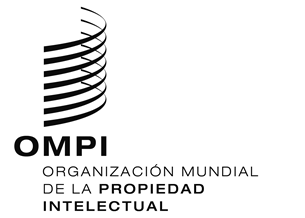 AVISO N.º 43/2015AVISO N.º 43/2015AVISO N.º 43/2015